13.07.2016                                        с.Грачевка                                                       №377-п_                                 Об итогах исполнения бюджета муниципального образования Грачевский район за 1 полугодие 2016 года         За 1 полугодие 2016 года от предприятий, физических лиц и вышестоящих организаций поступило в районный бюджет доходов всего 187935,6 тыс. рублей, в том числе налоговые и неналоговые доходы 50615,7 тыс. рублей, безвозмездные поступления – 137319,9 тыс. рублей.        Исполнение районного бюджета за 1 полугодие 2016 года по доходам составляет 51,6 процента к годовому плану. Налоговые и неналоговые доходы районного бюджета исполнены на 54,0 процента к годовому плану. Безвозмездные поступления исполнены на 50,8 процента к годовому плану.        Поступление налоговых и неналоговых доходов районного бюджета за 1 полугодие 2016 года сложилось с увеличением к аналогичному периоду прошлого года на 5014,3 тыс. рублей, вследствие увеличения поступления налога на доходы  на 4178,6  тыс. рублей, налогов на совокупный доход на 389,4 тыс. рублей, платы за негативное воздействие на окружающую среду на 650,8 тыс. руб., дохода от продажи земельных участков, государственная собственность на которые не разграничена, на 397,1 тыс. рублей.         Имеются доходные источники  районного бюджета, которые исполнены со снижением к 1 полугодию 2015 года - доходы от использования имущества на 681,0 тыс. рублей вследствие внесения изменений в законодательство и за счет уменьшения числа договоров аренды.       Безвозмездные поступления от других бюджетов бюджетной системы составили 137284,3  тыс. рублей, из указанной суммы 19,9 процента составляет дотация – 27267,4  тыс. рублей. Поступление субсидий в районный бюджет составило 16550,1 тыс. рублей или 12,0 процента от суммы безвозмездных поступлений. Удельный вес субвенций в общей сумме безвозмездных поступлений составляет 56,4 процента – 77456,2 тыс. рублей. Межбюджетных трансфертов в доход районного бюджета поступило 16010,6 тыс. рублей, что составило 11,7 процента об общей суммы безвозмездных поступлений.        По сравнению с аналогичным периодом прошлого года, безвозмездных поступлений поступило в текущем году больше на 17883,9 тыс. рублей, вследствие увеличения поступления дотации на 4097,4 тыс. рублей, субвенций на 5525,6 тыс. рублей, субсидий на 10033,8 тыс. рублей, поступление межбюджетных трансфертов сократилось на 1772,9 тыс. рублей.        По состоянию на 01.07.2016 года сумма недоимки по платежам в бюджет района и бюджеты поселений составила 3896,4 тыс. рублей. Наибольшие суммы недоимки приходятся на арендную плату – 1032,1 тыс. рублей, земельный налог - 1123,5 тыс. рублей. По сравнению с соответствующим периодом прошлого года наблюдается увеличение недоимки на 1587,5 тыс. рублей в результате увеличения сумм задолженности по земельному налогу и арендной плате.        Уточненный план бюджета района на 1 полугодие 2016 года по расходам исполнен на 47,8 процента.                    За счет средств районного бюджета произведены расходы в сумме 175342,4 тыс. рублей, что больше 1 полугодия 2015 года на 2942,6 тыс. рублей.          Расходная часть бюджета сохраняет свою социальную направленность: кассовые расходы на социально-культурную сферу составили 123390,5 тыс. рублей или 70,4 процента от общих расходов бюджета. Это позволило в полном объеме исполнить все защищенные и социально-значимые статьи расходов. На оплату труда работникам муниципальных учреждений направлено 99458,7 тыс. рублей. Финансирование учреждений произведено в пределах уточненного  плана на 1 полугодие 2016 года. Передано межбюджетных трансфертов сельским поселениям в общей сумме 15743,0 тыс. рублей или  48,5 процента от утвержденных назначений. Произведено финансирование муниципальных программ на сумму 173013,4  тыс. руб. или  48,0 процентов от бюджетных назначений 2016 года. По сравнению с 1 полугодием 2015 года бюджетные расходы, произведенные в рамках муниципальных программ, увеличились на 15248,8 тыс. рублей.         Подводя итоги исполнения бюджета муниципального образования Грачевский район за  1 полугодие 2016 года,  п о с т а н о в л я ю:          1.Утвердить отчет об исполнении бюджета муниципального образования Грачевский район за  1 полугодие 2016 года по доходам в сумме  187935,6 тыс. рублей, по расходам в сумме  175342,4 тыс. рублей, с профицитом бюджета в сумме 12593,2 тыс. рублей согласно приложению  к настоящему постановлению.           2. Администрации района (Сигидаев Ю.П.), финансовому отделу администрации (Унщикова О.А.):  2.1. Улучшить работу по наполняемости доходной части бюджета, объединив усилия с налоговой службой;           2.2. Активизировать работу по взысканию недоимки, обратив особое внимание на погашение недоимки по земельному налогу и арендной плате;   2.3. Продолжить работу по выполнению «майских» Указов Президента РФ;  2.4.Соблюдать целевую направленность и результативность при использовании бюджетных средств, в том числе субвенций, субсидий и иных межбюджетных трансфертов, получаемых из областного бюджета.  3. Отделам администрации, получателям бюджетных средств:  3.1.Обеспечить неукоснительное соблюдение требований Федерального закона от 05 апреля 2013 года № 44-ФЗ «О контрактной системе в сфере закупок товаров, работ, услуг для обеспечения государственных и муниципальных нужд»;  3.2.Обеспечить недопущение образования кредиторской задолженности;  3.3.Повысить качество составления отчетов об использовании бюджетных средств и обеспечить их своевременное представление;         3.4. Продолжить проведение мероприятий по оптимизации бюджетных средств при обязательном обеспечении первоочередных расходов. Учреждениям образования и культуры повысить эффективность работы сети учреждений.          4. Рекомендовать главам муниципальных образований Грачевского района:          4.1. Повысить эффективность работы по повышению собираемости местных налогов в части сокращения и ликвидации задолженности, в том числе по начисленным пеням и штрафам;              4.2. Улучшить работу по организации подворного обхода в поселениях с целью выявления несоответствий в кадастровой стоимости имущества физических лиц;          4.3. Провести мероприятия по выявлению собственников земельных участков и другого недвижимого имущества с целью привлечения их к налогообложению, оказывать содействие в оформлении прав собственности на земельные участки и имущество физическими лицами.                      4.4. Выявлять используемые не по целевому назначению (неиспользу- емые) земли сельскохозяйственного назначения для применения к ним по- вышенной ставки налога.  5. Контроль за исполнением настоящего постановления возложить на начальника финансового отдела Унщикову О.А.  6. Постановление вступает в силу со дня его подписания.И.о. главы администрации                                                             Ю.П. Сигидаев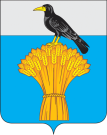 АДМИНИСТРАЦИЯ   МУНИЦИПАЛЬНОГО ОБРАЗОВАНИЯ   ГРАЧЕВСКИЙ  РАЙОН ОРЕНБУРГСКОЙ ОБЛАСТИ  	П О С Т А Н О В Л Е Н И Е	      ИТОГИисполнения бюджета муниципального образования «Грачевский район»за  1 полугодие 2016 года (тыс. рублей)ИТОГИисполнения бюджета муниципального образования «Грачевский район»за  1 полугодие 2016 года (тыс. рублей)ИТОГИисполнения бюджета муниципального образования «Грачевский район»за  1 полугодие 2016 года (тыс. рублей)ИТОГИисполнения бюджета муниципального образования «Грачевский район»за  1 полугодие 2016 года (тыс. рублей)ИТОГИисполнения бюджета муниципального образования «Грачевский район»за  1 полугодие 2016 года (тыс. рублей)КодНаименование групп, подгрупп, кодов доходов, разделов и      
подразделовНаименование групп, подгрупп, кодов доходов, разделов и      
подразделовУточненный бюджет 1 пол.2016 г.Исполнено1 00 00000 00 0000 000НАЛОГОВЫЕ И НЕНАЛОГОВЫЕ ДОХОДЫНАЛОГОВЫЕ И НЕНАЛОГОВЫЕ ДОХОДЫ93659,050615,71 01 00000 00 0000 000НАЛОГИ НА ПРИБЫЛЬ, ДОХОДЫНАЛОГИ НА ПРИБЫЛЬ, ДОХОДЫ65035,031224,51 01 02000 01 0000 110Налог на доходы физических лицНалог на доходы физических лиц65035,031224,51 01 02010 01 0000 110Налог на доходы физических лиц с доходов, источником которых является налоговый агент, за исключением доходов, в отношении которых исчисление и уплата налога осуществляются в соответствии со статьями 227, 2271 и 228 Налогового кодекса Российской ФедерацииНалог на доходы физических лиц с доходов, источником которых является налоговый агент, за исключением доходов, в отношении которых исчисление и уплата налога осуществляются в соответствии со статьями 227, 2271 и 228 Налогового кодекса Российской Федерации64324,031062,51 01 02020 01 0000 110Налог на доходы физических лиц с доходов, полученных от осуществления деятельности физическими лицами, зарегистрированными в качестве индивидуальных предпринимателей, нотариусов, занимающихся частной практикой, адвокатов, учредивших адвокатские кабинеты и других лиц, занимающихся частной практикой в соответствии со статьей 227 Налогового кодекса Российской ФедерацииНалог на доходы физических лиц с доходов, полученных от осуществления деятельности физическими лицами, зарегистрированными в качестве индивидуальных предпринимателей, нотариусов, занимающихся частной практикой, адвокатов, учредивших адвокатские кабинеты и других лиц, занимающихся частной практикой в соответствии со статьей 227 Налогового кодекса Российской Федерации224,061,91 01 02030 01 0000 110Налог на доходы физических лиц с доходов, полученных физическими лицами в соответствии со статьей 228 Налогового Кодекса РФНалог на доходы физических лиц с доходов, полученных физическими лицами в соответствии со статьей 228 Налогового Кодекса РФ487,0100,11 05 00000 00 0000 000НАЛОГИ НА СОВОКУПНЫЙ ДОХОДНАЛОГИ НА СОВОКУПНЫЙ ДОХОД9187,05746,71 05 01000 00 0000 110Налог, взимаемый в связи с применением упрощенной системы налогообложенияНалог, взимаемый в связи с применением упрощенной системы налогообложения3187,02555,81 05 02000 02 0000 110Единый налог на вмененный доход для отдельных видов деятельностиЕдиный налог на вмененный доход для отдельных видов деятельности2115,0967,51 05 03000 01 0000 110Единый сельскохозяйственный налогЕдиный сельскохозяйственный налог3489,01805,71 05 04000 02 0000 110Налог, взимаемый в связи с применением патентной системы налогообложенияНалог, взимаемый в связи с применением патентной системы налогообложения396,0417,71 08 00000 00 0000 000ГОСУДАРСТВЕННАЯ ПОШЛИНАГОСУДАРСТВЕННАЯ ПОШЛИНА829,0307,41 08 03000 01 0000 110Государственная пошлина по делам, рассматриваемым в судах общей юрисдикции, мировыми судьямиГосударственная пошлина по делам, рассматриваемым в судах общей юрисдикции, мировыми судьями829,0307,41 11 00000 00 0000 000ДОХОДЫ ОТ ИСПОЛЬЗОВАНИЯ ИМУЩЕСТВА, НАХОДЯЩЕГОСЯ В ГОСУДАРСТВЕННОЙ И МУНИЦИПАЛЬНОЙ СОБСТВЕННОСТИДОХОДЫ ОТ ИСПОЛЬЗОВАНИЯ ИМУЩЕСТВА, НАХОДЯЩЕГОСЯ В ГОСУДАРСТВЕННОЙ И МУНИЦИПАЛЬНОЙ СОБСТВЕННОСТИ14624,09562,91 11 05013 10 0000 120Доходы, получаемые в виде арендной платы за земельные участки, государственная собственность на которые не разграничена, а также средства от продажи права на заключение договоров аренды указанных земельных участковДоходы, получаемые в виде арендной платы за земельные участки, государственная собственность на которые не разграничена, а также средства от продажи права на заключение договоров аренды указанных земельных участков14124,09322,81 11 05035 05 0000 120Доходы от сдачи в аренду имущества, находящегося в оперативном управлении органов управления муниципальных районов и созданных ими учреждений (за исключением имущества муниципальных автономных учреждений)Доходы от сдачи в аренду имущества, находящегося в оперативном управлении органов управления муниципальных районов и созданных ими учреждений (за исключением имущества муниципальных автономных учреждений)500,0240,11 12 00000 00 0000 000ПЛАТЕЖИ ПРИ ПОЛЬЗОВАНИИ ПРИРОДНЫМИ РЕСУРСАМИПЛАТЕЖИ ПРИ ПОЛЬЗОВАНИИ ПРИРОДНЫМИ РЕСУРСАМИ2370,02386,11 12 01000 01 0000 120Плата за негативное воздействие на окружающую средуПлата за негативное воздействие на окружающую среду2370,02386,11 13 00000 00 0000 000ДОХОДЫ ОТ ОКАЗАНИЯ ПЛАТНЫХ УСЛУГ (РАБОТ) И КОМПЕНСАЦИИ ЗАТРАТ ГОСУДАРСТВАДОХОДЫ ОТ ОКАЗАНИЯ ПЛАТНЫХ УСЛУГ (РАБОТ) И КОМПЕНСАЦИИ ЗАТРАТ ГОСУДАРСТВА5,05,01 13 02995 05 0000 130Прочие доходы от компенсации затрат бюджетов муниципальных районовПрочие доходы от компенсации затрат бюджетов муниципальных районов5,05,01 14 00000 00 0000 000 ДОХОДЫ ОТ ПРОДАЖИ МАТЕРИАЛЬНЫХ И НЕМАТЕРИАЛЬНЫХ АКТИВОВДОХОДЫ ОТ ПРОДАЖИ МАТЕРИАЛЬНЫХ И НЕМАТЕРИАЛЬНЫХ АКТИВОВ900,0994,81 14 06013 10 0000 430Доходы от продажи земельных участков, государственная собственность на которые не разграничена и которые расположены в границах поселенийДоходы от продажи земельных участков, государственная собственность на которые не разграничена и которые расположены в границах поселений900,0994,81 16 00000 00 0000 000ШТРАФЫ, САНКЦИИ, ВОЗМЕЩЕНИЕ УЩЕРБАШТРАФЫ, САНКЦИИ, ВОЗМЕЩЕНИЕ УЩЕРБА709,0388,31 16 03000 00 0000 140Денежные взыскания  (штрафы) за нарушение законодательства о налогах и сборахДенежные взыскания  (штрафы) за нарушение законодательства о налогах и сборах19,03,71 16 08000 01 0000 140 Денежные взыскания (штрафы) за административные правонарушения в области государственного регулирования производства и оборота этилового спирта, алкогольной, спиртосодержащей и табачной продукцииДенежные взыскания (штрафы) за административные правонарушения в области государственного регулирования производства и оборота этилового спирта, алкогольной, спиртосодержащей и табачной продукции0,019,81 16 23050 05 0000 140Доходы от возмещения ущерба при возникновении страховых случаев, когда выгодоприобретателями выступают получатели средств бюджетов муниципальных районовДоходы от возмещения ущерба при возникновении страховых случаев, когда выгодоприобретателями выступают получатели средств бюджетов муниципальных районов68,00,01 16 25000 01 0000 140Денежные взыскания  (штрафы) за нарушение законодательства о недрах, об особо охраняемых природных территориях, об охране и использовании животного мира, об экологической экспертизе, в области охраны окружающей среды, земельного законодательства, лесного законодательства, водного законодательстваДенежные взыскания  (штрафы) за нарушение законодательства о недрах, об особо охраняемых природных территориях, об охране и использовании животного мира, об экологической экспертизе, в области охраны окружающей среды, земельного законодательства, лесного законодательства, водного законодательства21,0141,01 16 28000 01 0000 140Денежные взыскания (штрафы) за нарушение законодательства в области обеспечения санитарно-эпидемиологического благополучия человека и законодательства в сфере защиты прав потребителейДенежные взыскания (штрафы) за нарушение законодательства в области обеспечения санитарно-эпидемиологического благополучия человека и законодательства в сфере защиты прав потребителей3,04,51 16 30030 01 0000 140Прочие денежные взыскания (штрафы) за правонарушения в области дорожного движенияПрочие денежные взыскания (штрафы) за правонарушения в области дорожного движения220,00,01 16 33050 05 0000 140Денежные взыскания (штрафы) за нарушение законодательства Российской Федерации о контрактной системе в сфере закупок товаров, работ, услуг для обеспечения государственных и муниципальных нужд для нужд муниципальных районовДенежные взыскания (штрафы) за нарушение законодательства Российской Федерации о контрактной системе в сфере закупок товаров, работ, услуг для обеспечения государственных и муниципальных нужд для нужд муниципальных районов0,010,01 16 43000 01 0000 140Денежные взыскания (штрафы) за нарушение законодательства Российской Федерации об административных правонарушениях, предусмотренные статьей 20.25 Кодекса Российской Федерации об административных правонарушенияхДенежные взыскания (штрафы) за нарушение законодательства Российской Федерации об административных правонарушениях, предусмотренные статьей 20.25 Кодекса Российской Федерации об административных правонарушениях0,02,31 16 90000 00 0000 140Прочие поступления от денежных взысканий (штрафов) и иных сумм в возмещение ущербаПрочие поступления от денежных взысканий (штрафов) и иных сумм в возмещение ущерба378,0207,0ИТОГО ДОХОДОВ:ИТОГО ДОХОДОВ:93659,050615,72 00 00000 00 0000 000БЕЗВОЗМЕЗДНЫЕ ПОСТУПЛЕНИЯБЕЗВОЗМЕЗДНЫЕ ПОСТУПЛЕНИЯ270564,1137319,92 02 00000 00 0000 000Безвозмездные поступления от других бюджетов бюджетной системы Российской ФедерацииБезвозмездные поступления от других бюджетов бюджетной системы Российской Федерации    270564,1137284,32 02 01000 00 0000 151Дотации бюджетам субъектов Российской Федерации и муниципальных образованийДотации бюджетам субъектов Российской Федерации и муниципальных образований49398,427267,42 02 02000 00 0000 151Субсидии бюджетам субъектов Российской Федерации и муниципальных образований (межбюджетные субсидии)Субсидии бюджетам субъектов Российской Федерации и муниципальных образований (межбюджетные субсидии)47101,116550,12 02 03000 00 0000 151Субвенции бюджетам субъектов Российской Федерации и муниципальных образованийСубвенции бюджетам субъектов Российской Федерации и муниципальных образований133188,677456,22 02 04000 00 0000 151Иные межбюджетные трансфертыИные межбюджетные трансферты40876,016010,62 04 00000 00 0000 000Безвозмездные поступления от негосударственных организацийБезвозмездные поступления от негосударственных организаций0,051,72 04 0500 05 0000 180Безвозмездные поступления от негосударственных организаций в бюджеты муниципальных районовБезвозмездные поступления от негосударственных организаций в бюджеты муниципальных районов0,051,72 18 00000 00 0000 000Доходы бюджетов бюджетной системы Российской Федерации от возврата  бюджетами бюджетной системы Российской Федерации остатков субсидий, субвенций и иных межбюджетных трансфертов, имеющих целевое назначение, прошлых летДоходы бюджетов бюджетной системы Российской Федерации от возврата  бюджетами бюджетной системы Российской Федерации остатков субсидий, субвенций и иных межбюджетных трансфертов, имеющих целевое назначение, прошлых лет0617,22 18 05000 05 0000 151Доходы бюджетов муниципальных районов от возврата бюджетами бюджетной системы Российской Федерации остатков субсидий, субвенций и иных межбюджетных трансфертов, имеющих целевое назначение, прошлых летДоходы бюджетов муниципальных районов от возврата бюджетами бюджетной системы Российской Федерации остатков субсидий, субвенций и иных межбюджетных трансфертов, имеющих целевое назначение, прошлых лет0617,22 19 00000 00 0000 000Возврат остатков субсидий, субвенций и иных межбюджетных трансфертов, имеющих целевое назначение, прошлых летВозврат остатков субсидий, субвенций и иных межбюджетных трансфертов, имеющих целевое назначение, прошлых лет0-633,32 19 05000 05 0000 151Возврат остатков субсидий, субвенций и иных межбюджетных трансфертов, имеющих целевое назначение, прошлых лет из бюджетов муниципальных районовВозврат остатков субсидий, субвенций и иных межбюджетных трансфертов, имеющих целевое назначение, прошлых лет из бюджетов муниципальных районов0-633,3ВСЕГО ДОХОДОВ:ВСЕГО ДОХОДОВ:364223,1187935,6КодКодНаименование разделов, подразделовУточненный бюджет 1 пол. 2016 г.Исполнено01000100Общегосударственные вопросы       36993,215309,701020102Функционирование высшего          
должностного лица субъекта        
Российской Федерации и органа     
местного самоуправления           1176,0630,901040104Функционирование Правительства    
Российской Федерации, высших      
органов исполнительной власти     
субъектов Российской Федерации,   
местных администраций             12828,05748,701050105Судебная система9,6001060106Обеспечение деятельности          
финансовых, налоговых и таможенных органов и органов надзора         6835,43249,901110111Резервные фонды1000,0001130113Другие общегосударственные вопросы15144,25680,202000200Национальная оборона1219,2304,802030203Мобилизационная и вневойсковая подготовка1219,2304,803000300Национальная безопасность и правоохранительные органы1849,2968,603040304Органы юстиции526,2250,203090309Защита населения и территории от чрезвычайных ситуаций942,0364,203140314Другие вопросы в области национальной безопасности и правоохранительной деятельности381,0354,204000400Национальная экономика            18627,09889,804050405Сельское хозяйство и рыболовство  8649,55232,104080408Транспорт                         1046,4529,104090409Дорожное хозяйство (дорожные фонды)2688,61344,304120412Другие вопросы в области          
национальной экономики            6242,52784,305000500Жилищно-коммунальное хозяйство    34987,09731,005010501Жилищное хозяйство                4167,72935,105020502Коммунальное хозяйство29580,05556,605030503Благоустройство1239,31239,306000600Охрана окружающей среды           70,05,006050605Другие вопросы в области охраны   
окружающей среды                  70,05,007000700Образование                       176202,897396,907010701Дошкольное образование31278,716850,707020702Общее образование                 135649,175833,307070707Молодежная политика и оздоровление детей                             651,0381,307090709Другие вопросы в области          
образования                       8624,04331,608000800Культура, кинематография37987,017063,408010801Культура                          29621,013540,308040804Другие вопросы в области культуры,
кинематографии             8366,03523,110001000Социальная политика               24746,18091,110011001Пенсионное обеспечение            2100,0900,010031003Социальное обеспечение населения  16445,53613,710041004Охрана семьи и детства5940,63343,410061006Другие вопросы в области          
социальной политики               260,0234,011001100Физическая культура и спорт1350,0839,111011101Физическая культура820,0492,511021102Массовый спорт530,0346,614001400Межбюджетные трансферты  общего характера бюджетам субъектов Российской Федерации и муниципальных образований         32488,015743,014011401Дотации на выравнивание бюджетов субъектов Российской Федерации и муниципальных образований20788,010546,014021402Иные дотации11700,05197,0ИТОГО РАСХОДОВ                    366519,5175342,4Сведения о численности муниципальных служащих МО Грачевский район, работников муниципальных учреждений и суммы  фактических затрат  на их денежное содержание за  2 квартал 2016 года.Сведения о численности муниципальных служащих МО Грачевский район, работников муниципальных учреждений и суммы  фактических затрат  на их денежное содержание за  2 квартал 2016 года.Сведения о численности муниципальных служащих МО Грачевский район, работников муниципальных учреждений и суммы  фактических затрат  на их денежное содержание за  2 квартал 2016 года.Сведения о численности муниципальных служащих МО Грачевский район, работников муниципальных учреждений и суммы  фактических затрат  на их денежное содержание за  2 квартал 2016 года.ЧисленностьЧисленностьДенежное содержание (тыс.руб.)МуниципальныхслужащихИныхработниковДенежное содержание (тыс.руб.)Администрация района, отделы администрации523310211,1Учреждения образования52858339,1Учреждения культуры1158546,6Учреждения прочие7589,3Всего5268377686,1